Preparing for Transition from Key Stage 4 to Key Stage 5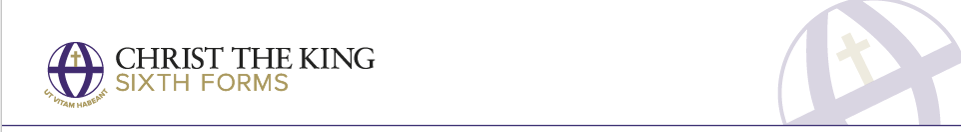 SubjectQualificationTextilesA LevelRecommended Reading MaterialsRecommended Websites Ways of Seeing - John BurgerShock of the new - Robert HughesMark-making in textiles art - Helen ParrottFresh Inspiration for Quilt and fibre ArtistsTextile artists.comStudentguide.comTategallery.co.ukFashion and textiles museumHelen art textiles Johnson PinterestPreparation TasksRecommended Research Hand stitching techniques. Learn from YouTubeFrench knotsRunning stitchBlanket stitchSpiral stitchLoop stitchA drawing a day- recording observations DESIGN AS ART- Penguin ClassicsShock of the Nude - Mary berryRecommended trips or visits this SummerRecommended trips or visits this SummerVisit the Victoria and Albert MuseumThe Wellcome instituteThe Tate modern and Tate BritainThe Saatchi MuseumVisit the Victoria and Albert MuseumThe Wellcome instituteThe Tate modern and Tate BritainThe Saatchi MuseumTasks to CompleteTasks to CompleteRecording through stitch- take pictures of textures and marks- try to recreate these using the above stitchesDo the weekly stitch challenge from Textilesartists.orgRecording through stitch- take pictures of textures and marks- try to recreate these using the above stitchesDo the weekly stitch challenge from Textilesartists.org